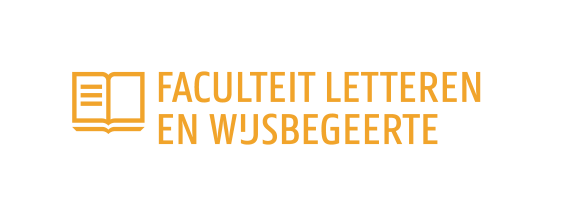 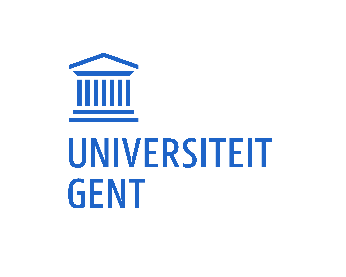 Oude Grieken – Jonge HeldenLes 3: OlympiaLESONDERWERPthema: de Olympische Spelentaal: het Griekse werkwoord – 3de persoon enkelvoud en meervoudLEERPLANDOELSTELLINGEN + NUMMERS LEERPLANherhalen familierelaties, εἰμι/ἐστι en het Griekse alfabetNED IC 3.1 Enige kennis hebben over de diversiteit in het culturele erfgoed met een talige component zoals naamgeving, verhalen, liederen, gedichten, taal-gewoonten …  NED TB 6  De leerlingen kunnen op hun niveau nadenken over klanken en daarbij taalbeschouwelijke termen gebruiken.FR DO 1.7 Begrijpen, vragen, meedelen welke de familierelaties zijn. Olympische Spelen (inleiding + quiz)WO TI 8.12 Kinderen zien in dat mensen, dieren, planten, objecten, opvattingen, structuren ...  evolueren in de tijd. GO D 9.2.b Dit houdt in dat ze de symboliek van vuur verkennen in gebruiken als: het aansteken van de olympische vlam, het aanwakkeren van de vlam op het graf van de onbekende soldaat … WO TI 8.10 Kinderen kunnen in de tijd ordenen en zowel hun eigen als de Europese geschiedenis in perioden indelen.WerkwoordHuiswerk FR ET 5.21 De leerlingen kunnen aan de hand van aangereikte bouwstenen een tekst samenstellen. LESPLAN Cluedo-spel (groepsopdracht)WO RU 9.10 Kinderen kunnen plaatsen en gebeurtenissen waar ze kennis mee maken vlot op een passende kaart of plattegrond terugvinden.                          WO ME 4.2 Kinderen ontwikkelen vertrouwen in eigen mogelijkheden.LESDOELENLEERINHOUDWERKVORMEN - MEDIA - ORGANISATIETIJDLesbeginintroductieLkr. verwelkomen lln.Huiswerk ophalen 5minLesuitwerkingde Griekse woorden voor familierelaties herkennen, correct lezen en gebruiken (in een Nederlandse zin) de werkwoordsvormen εἰμι en ἐστι herkennen, lezen en gebruiken in een (Nederlandse zin) herhaling familiebanden en εἰμι / ἐστιMedia: powerpointWerkvorm: OLGKorte herhaling van de leerstof van vorige week: op de powerpoint wordt de familiestamboom van Helena en Stephanos geprojecteerd. Naast de stamboom staan de woorden van de familie die de leerlingen via een OLG op de juiste plaats moeten zetten. Hierbij oefenen de leerlingen ook op de uitspraak van de Griekse woorden.Op de powerpoint worden afbeeldingen getoond van Helena en Stephanos die een uitspraak doen. Een leerling leest deze zin voor en kiest tussen εἰμι of ἐστι. Naast het gebruik van εἰμι en ἐστι wordt er ook geoefend op het lezen van de Griekse letters en de uitspraak van het Grieks.10minde kleine letters van het Grieks alfabet benoemen, uitspreken en schrijvengemakkelijke Griekse woorden lezenOlympiaMedia: powerpoint met afbeelding van afficheWerkvorm: OLGDe leerkracht vraagt de leerlingen het woord ὀλυμπια voor te lezen. Vervolgens pijlt de leerkracht of de leerlingen dit woord kunnen linken aan iets hedendaags. Indien de leerlingen geen idee hebben verschijnt als tip het woord in Latijns alfabet (Olympia). Wanneer de leerlingen de link met Olympia gelegd hebben kan de leerkracht peilen wat de leerlingen weten over de (moderne) Olympische spelen. Deze wordt gevolgd door een quiz over de moderne spelen, waarin deze voorkennis over de moderne Olympische spelen verder naar boven gehaald (of aangeleerd) wordt.5mingemakkelijke Griekse woorden lezenZeus herkennen en benoemen a.d.h.v. zijn attributende etymologie van ‘Olympische Spelen’ begrijpen en verklaren+ het Griekse werkwoord (zie 6)de Olympische Spelen uit de oudheid vergelijken met de hedendaagseDe uitgang van de 3de enk en mv van Griekse (thematische) werkwoorden (her)kennen+de Olympische Spelen uit de oudheid vergelijken met de hedendaagseAlgemene herhaling van:  - het alfabet- belangrijke woorden die met de Olympische Spelen verband houden- belangrijke steden die de voorbije lessen aan bod zijn gekomen (bv Athene, Olymposberg, Olympia)- het Griekse werkwoord (3de enk/mv) Lesafsluitinginleiding Olympia en de Olympische Spelen vroeger en vandaagQuiz Olympische Spelen (=> verplaatst)Het Griekse werkwoord (3de enk/mv)Cluedo-spelAfsluitmomentMedia: powerpointWerkvorm: OLG + DOCVia de afbeelding van de Olympische vlam keert het lesondewerp terug naar de antieke (deels in vergelijking met de hedendaagse) Olympische spelen.In Olympia worden de lln. gevraagd om het naambordje (ὀλυμπια) te lezen. Daar komen de lln. een nieuw personage tegen: de atleet Midas. De lln. lezen en vertalen zijn uitspraak (“εἰμι Μιλων”). Het oude Olympia wordt voorgesteld aan de hand van reconstructietekeningen. Hier is vooral aandacht voor de tempel en het standbeeld van Zeus. Vervolgens worden enkele kenmerken besproken van de antieke Olympische spelen en een van de beroemdste atleten: Milo van Croton.Olympische vrede: De Grieken voerden geen oorlog tijdens de Olympische spelen.Naakt: Griekse atleten sporten naakt (ingewreven met olijfolie) Geen vrouwen: vrouwen mochten niet deelnemen of kijken aan de Olympische spelen. Er waren aparte spelen voor vrouwen in Olympia (de Heraea) maar deze hadden niet dezelfde status als de “mannenspelen” (vgl. de bekendheid van mannenvoetbal-vrouwenvoetbal vandaag).Vervolgens wordt aan de leerlingen gevraagd wat ze denken dat de oude Grieken als prijs kregen. Daarna legt de leerkracht hen het antwoord voor. Media: powerpointWerkvorm: quiz + OLGDe leerlingen worden ingedeeld in groepjes. Er worden gekleurde kaartjes (rood, groen, blauw) uitgedeeld aan de verschillende groepjes, waarmee ze de meerkeuzevragen kunnen beantwoorden. Bij elke vraag wordt afgeteld van 5 tot 0, waarna alle groepjes tegelijkertijd hun kaartjes omhoog steken.Deze quiz wordt ingekleed als een klein bordspel: aan bord worden er enkele horizontale lijnen getekend, die elk een renbaan voorstellen, waarop telkens een prentje van een hardloper wordt geplakt (met tape of magneten), a.h.w. de pion in het bordspel. Per goed antwoord dat de leerlingen geven, gaat de loper van hun groepje een beetje vooruit. De loper die aan het einde van de quiz aan de ‘finish’ is (of toch het dichtste bij de finish), wint de quiz.Media: powerpoint + hand-outWerkvorm: OLG + DOCDe leerlingen krijgen enkele disciplines te zien die zowel in de antieke als de hedendaagse Olympische spelen worden gehouden. Daarbij wordt er per dia een afbeelding getoond van een moderne (Belgische) topatleet die deze discipline beoefent. Het is de bedoeling dat door middel van de afbeelding de leerlingen de betekenis van het Griekse werkwoord begrijpen (θρῳσκει: springen; ἱππευει: paardrijden; βαλλει: gooien, werpen; τρεχει: lopen; πανκρατει: boksen (en worstelen))  De Griekse werkwoorden zijn telkens vervoegd in de derde persoon enkelvoud of meervoud. In de volgende dia’s wordt de grammatica in verband met het werkwoord door de leerkracht uitgelegd.Daarna oefenen de leerlingen de betekenis van de werkwoorden in door middel van het spel “jantje zegt” (Milon zegt in de ppt.). Hierbij is het de bedoeling dat de leerlingen achter hun banken gaan staan. Vervolgens zegt de leerkracht Μιλων λεγει en vervolgens een van de acht opties. Het is de bedoeling dat de leerlingen tonen dat ze het snappen door het gezegde uit te beelden. Indien een werkwoord in het meervoud is gekozen is de bedoeling dat de leerling het werkwoord uitbeeldt gericht naar zijn buur (in plaats van naar vooraan in de klas). Hand-out: leerlingen kiezen de juiste vorm van het werkwoord (enk of mv) door de foute vorm te schrappen, binnen een verhaaltje rond de Olympische Spelen.Media: powerpoint + opdrachtenbundelWerkvorm: groepswerkDe Olympische vlam is gestolen! De leerlingen helpen meezoeken wie de vlam heeft gestolen, en waar en wanneer dat gebeurd is.Dit kunnen ze te weten komen door een opdrachtenbundel in te vullen, die als een soort algemene herhaling van de geziene kennis van die les geldt. Per opdracht die ze goed uitvoeren, krijgen ze van de leerkracht een tip over de dader, locatie of tijdstip van de diefstal.Het groepje dat als eerste alle opdrachten juist heeft opgelost, en dus het antwoord kent op de vragen ‘wie? waar? wanneer?’, wint een laurierkrans.- Nu de Olympische Spelen jammergenoeg gedaan zijn, moeten we wel naar een andere stad verhuizen! Huiswerk meegeven + uitleggen15min10 min25 min35 min5 min